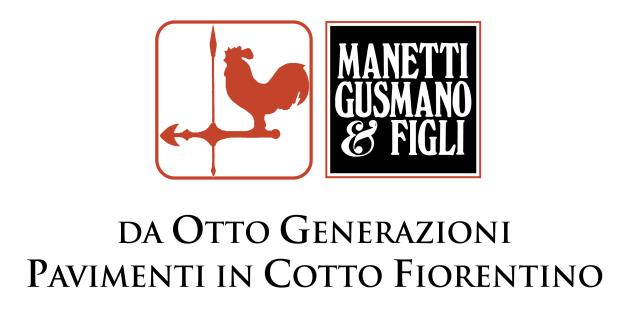 ORCI DA VINOreferenzeITALIADianella da VinciKornellZamòCantina MeranoLa ValentinaArgiolasPoggio al TesoroEggerTuaritaFontodiPodernovoEnrico RivettoCappella Sant'AndreaCastello di AlbolaFrescobaldiIl BorroLe PupilleLa GinestraTenimenti Luigi D'AlessandroPetrolo Società AgricolaMazzeiTenute LunelliDuemaniIstineFontuccia – Senti OhTolainiSaint RochFeudo MaccariPodernovoUSAContinuumBlackbird VineyardsFernray LLCRuddPerliss VineyardPott WineTurnbull Wine CellarsBrand Napa ValleyFailla WinesSomnium
Beaux FreresMatt NaumannDumolL’AventureBig BasinContinuumLaura AmbrosenoFuto WinesDesparada WinesBuccellaBN WinesHundred Suns WineMarie-Laure AmmonsStoller Family EstateDomaine Roy & FilsSUD AFRICAGrande ProvenceHaute CabriereBaleia BayJansenHaskellLongridgeOrange RiverLourensfordKleine ZalzeDruk My NietCape Point VineyardsHartenbergAsaraBenguela CoveNederburgBellinghamBoschendalAvondaleBizoe WinesGuardian PeakJordan Wine EstateFRANCIA
Chateau LarozeDomaine GangloffAUSTRIAWeingut RuckerFirma K&G StraussWeingut FelberjorglWeingut Adrian HartmannWeingut Stefan PfeifferRegeleMasserGERMANIAFirmaWeingut SchmuckerJohanningerAUSTRALIA
CullenPaul NelsonSkighGlenartySymphony HillNUOVA ZELANDAMatavinoMariscoHans HerzogRockeferry